第18季超級籃球聯賽SBL桃園璞園賽程表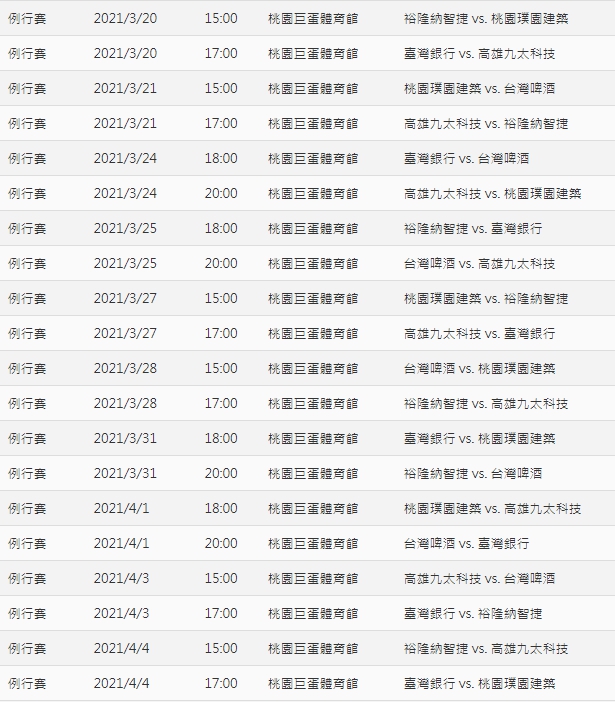 